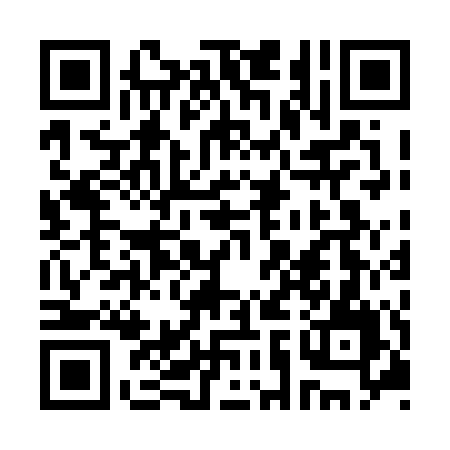 Ramadan times for Halls Lake, Ontario, CanadaMon 11 Mar 2024 - Wed 10 Apr 2024High Latitude Method: Angle Based RulePrayer Calculation Method: Islamic Society of North AmericaAsar Calculation Method: HanafiPrayer times provided by https://www.salahtimes.comDateDayFajrSuhurSunriseDhuhrAsrIftarMaghribIsha11Mon6:136:137:341:255:277:177:178:3712Tue6:116:117:321:255:287:187:188:3913Wed6:106:107:301:245:307:197:198:4014Thu6:086:087:281:245:317:207:208:4115Fri6:066:067:261:245:327:227:228:4316Sat6:046:047:251:235:337:237:238:4417Sun6:026:027:231:235:347:247:248:4518Mon6:006:007:211:235:357:267:268:4719Tue5:585:587:191:235:367:277:278:4820Wed5:565:567:171:225:377:287:288:5021Thu5:545:547:151:225:387:307:308:5122Fri5:525:527:131:225:397:317:318:5323Sat5:505:507:111:215:407:327:328:5424Sun5:485:487:101:215:417:337:338:5525Mon5:465:467:081:215:427:357:358:5726Tue5:445:447:061:205:437:367:368:5827Wed5:425:427:041:205:447:377:379:0028Thu5:395:397:021:205:447:397:399:0129Fri5:375:377:001:205:457:407:409:0330Sat5:355:356:581:195:467:417:419:0431Sun5:335:336:561:195:477:427:429:061Mon5:315:316:551:195:487:447:449:072Tue5:295:296:531:185:497:457:459:093Wed5:275:276:511:185:507:467:469:104Thu5:255:256:491:185:517:477:479:125Fri5:235:236:471:185:527:497:499:136Sat5:215:216:451:175:537:507:509:157Sun5:185:186:431:175:537:517:519:168Mon5:165:166:421:175:547:537:539:189Tue5:145:146:401:165:557:547:549:2010Wed5:125:126:381:165:567:557:559:21